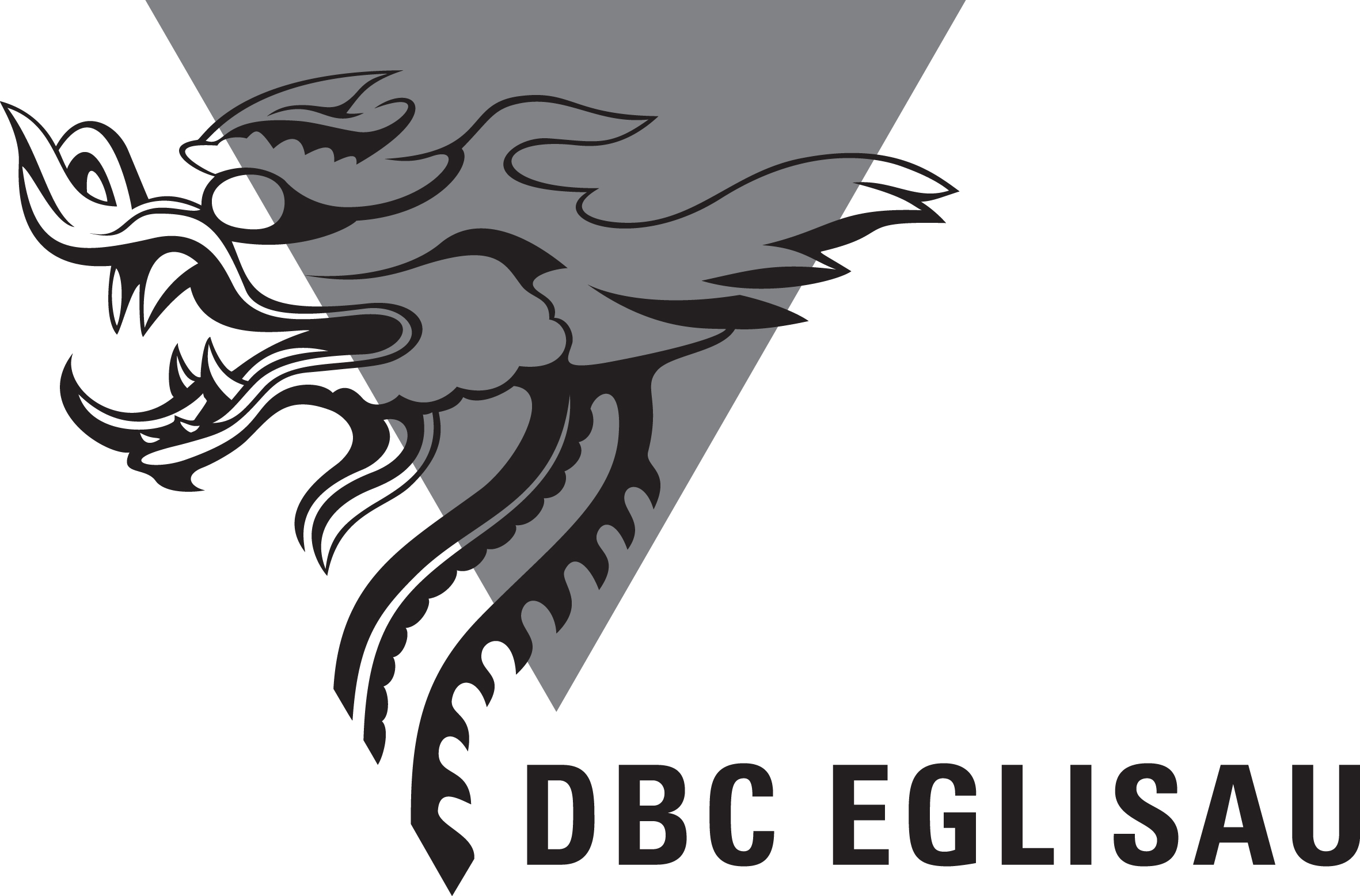 Antrag zur Mitgliedschaft juniorenDrachenboot / Outrigger Canoe / SUPPERSÖNLICHE ANGABENVorname: __________________________	Nachname: __________________________Adresse: ____________________________________________________Mobile:	 __________________________Geburtsdatum: __________________________Telefon Mutter: _______________________ Telefon Vater: __________________________	Einzelmitgliedschaft Junior: CHF 50.00/Jahr; Familienmitgliedschaft: CHF 200.00/JahrFamilie = 2 Erwachsene +  Kind(er); separate Anmeldungsformulare pro ErwachsenerKontoangaben: www.dragonboat.chPERSÖNLICHE  FITNESSIch bin fit und gesund, um im Drachenboot, Outrigger & SUP zu paddeln: JA / NEIN Bereits Wassersport-Erfahrungen: JA / NEIN(Wenn ja, was, wo, wie lange: __________________________________________________________________________________________________________________________________Andere Sportarten: ____________________________________________________Kannst Du 300 Meter ohne Schwimmhilfe schwimmen? JA / NEINVERSICHERUNGVersicherung ist Sache des Teilnehmers bzw. der Eltern.Ich will hiermit dem DBC Eglisau beitreten und beantrage Zutritt zum Memberbereich der Clubhomepage:Datum:	Unterschrift:Datum:	Unterschrift Eltern:Ohne Unterschrift der Eltern ist das Antragsformular nicht gültig. Beilagen: Statuten 